AVTAL LÅNEBAG - Rönnängs IK Hockeyskolan    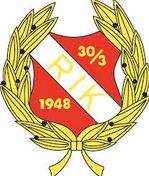 Barnets födelseår:_________________Barnets namn:_______________________________________________________________
Har lånat bag nummer: ____________
Förälders namn:_____________________________________________________________
Förälders personnummer:_____________________________________________________
Adress:_____________________________________________________________________
Telefon:____________________________________________________________________
E-mail:______________________________________________________________________Har lånat:⃣   Komplett väska           (Axelskydd, Halsskydd, Armbågsskydd, Handskar, Byxor, Benskydd, Väska)Utlånat separat skydd: ______________________________________________________Bagen lämnas åter efter sista året i hockeyskolan eller tidigare om barnet väljer att sluta. Om bagen inte återlämnas utgår en faktura på 1200 kr. Jag har tagit del av villkoren och accepterar.

Förälders underskrift: _________________________________________________________----------------------------------------------------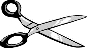 Förälderns ex.Barnets födelseår:______________Barnets namn:__________________________________Har lånat bag/skydd nummer/namn ____________________________________________
Bagen lämnas åter efter sista året i hockeyskolan eller tidigare om barnet väljer att sluta. Om bagen inte återlämnas utgår en faktura på 1200 kr.
Jag har tagit del av villkoren och accepterar.